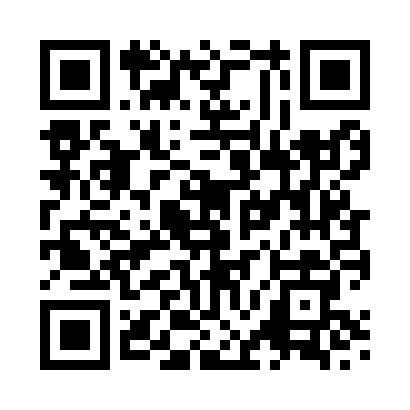 Prayer times for Glassford, South Lanarkshire, UKMon 1 Jul 2024 - Wed 31 Jul 2024High Latitude Method: Angle Based RulePrayer Calculation Method: Islamic Society of North AmericaAsar Calculation Method: HanafiPrayer times provided by https://www.salahtimes.comDateDayFajrSunriseDhuhrAsrMaghribIsha1Mon2:594:371:207:0710:0311:412Tue2:594:381:207:0610:0211:413Wed3:004:391:217:0610:0211:414Thu3:004:401:217:0610:0111:415Fri3:014:411:217:0610:0011:406Sat3:014:421:217:059:5911:407Sun3:024:431:217:059:5911:408Mon3:034:441:217:059:5811:399Tue3:034:461:217:049:5711:3910Wed3:044:471:227:049:5611:3911Thu3:054:481:227:039:5511:3812Fri3:064:501:227:039:5411:3813Sat3:064:511:227:029:5211:3714Sun3:074:521:227:029:5111:3615Mon3:084:541:227:019:5011:3616Tue3:094:551:227:019:4911:3517Wed3:094:571:227:009:4711:3518Thu3:104:581:226:599:4611:3419Fri3:115:001:236:589:4411:3320Sat3:125:021:236:589:4311:3221Sun3:135:031:236:579:4111:3222Mon3:145:051:236:569:4011:3123Tue3:145:071:236:559:3811:3024Wed3:155:081:236:549:3611:2925Thu3:165:101:236:539:3511:2826Fri3:175:121:236:529:3311:2827Sat3:185:131:236:519:3111:2728Sun3:195:151:236:509:2911:2629Mon3:205:171:236:499:2711:2530Tue3:205:191:236:489:2511:2431Wed3:215:211:236:479:2311:23